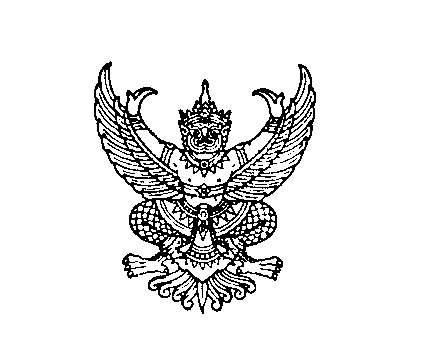 ประกาศองค์การบริหารส่วนตำบลไสหร้าเรื่อง นโยบายคุณธรรมและความโปร่งใส----------------------ตามเจตนารมณ์ของรัฐธรรมนูญแห่งราชอาณาจักรไทย (ฉบับชั่วคราว)  พ.ศ.๒๕๕๗ พระราชบัญญัติข้อมูลข่าวสารของทางราชการ พ.ศ.๒๕๔๐ พระราชกฤษฎีกาว่าด้วยหลักเกณฑ์และวิธีการบริหารกิจการบ้านเมืองที่ดี พ.ศ.๒๕๔๖ ยุทธศาสตร์ชาติว่าด้วยการป้องกันและปราบปรามการทุจริตระยะที่ ๓ (พ.ศ.๒๕๖๐-๒๕๖๔) และนโยบายของรัฐบาล ข้อที่ ๑๐ การส่งเสริมการบริหารราชการแผ่นดินที่มีธรรมาภิบาลและการป้องกันปราบปรามการทุจริตและประพฤติมิชอบในภาครัฐ กำหนดให้ปลูกฝังค่านิยมคุณธรรม จริยธรรมและจิตสำนึกในการรักษาศักดิ์ศรีความเป็นข้าราชการและความซื่อสัตย์สุจริต ควบคู่กับการบริหารจัดการภาครัฐที่มีประสิทธิภาพเพื่อป้องกันและปราบปรามการทุจริตและประพฤติมิชอบของเจ้าหน้าที่ของรัฐทุกระดับและตอบสนองความต้องการ พร้อมอำนวยความสะดวกแก่ประชาชน เพื่อสร้างความเชื่อมั่นในระบบราชการ  นั้นกรมส่งเสริมการปกครองท้องถิ่น จึงได้กำหนดนโยบายคุณธรรมและความโปร่งใสเพื่อเป็นมาตรฐาน แนวทางปฏิบัติ และค่านิยมสำหรับข้าราชการและบุคลากรขององค์กรให้ยึดถือ และปฏิบัติควบคู่กับกฎ ระเบียบ และข้อบังคับอื่นๆ โดยมุ่งมั่นที่จะนำหน่วยงานให้ดำเนินงานตามภารกิจด้วยความโปร่งใสบริหารงานด้วยความซื่อสัตย์สุจริต มีคุณธรรม ปราศจากการทุจริต เพื่อให้บรรลุเจตนารมณ์ ดังกล่าวจึงกำหนดแนวทางให้ส่วนราชการในสังกัดกรมส่งเสริมการปกครองส่วนท้องถิ่นถือปฏิบัติและดำเนินการ ดังนี้๑.บริหารงานและปฏิบัติงานตามหลักธรรมาภิบาล โดยมุ่งตอบสนองความต้องการของประชาชนด้วยการบริการที่รวดเร็ว ถูกต้อง เสมอภาค โปร่งใส และเป็นธรรม ๒.ปลูกฝังค่านิยมและทัศนคติให้บุคลากรในสังกัด มีความรู้ความเข้าใจ ยึดหลักคุณธรรมจริยธรรม นำหลักปรัชญาของเศรษฐกิจพอเพียงมาใช้ในการปฏิบัติงานและการดำเนินชีวิต๓.ดำเนินการจัดซื้อ จัดจ้าง ส่งเสริมการดำเนินการให้เกิดความโปร่งใสในทุกขั้นตอน และเปิดโอกาสให้ภาคเอกชน ภาคประชาชนสังคม และภาคประชาชนเข้ามามีส่วนร่วมในการตรวจสอบการปฏิบัติงานโดยเปิดเผยข้อมูลข่าวสารในการดำเนินกิจกรรมทุกรูปแบบ๔.ประชาสัมพันธ์ให้ประชาชนแจ้งข้อมูลข่าวสาร เบาะแสการทุจริต ร้องเรียนร้องทุกข์ผ่านศูนย์ดำรงธรรมกรมส่งเสริมการปกครองท้องถิ่น๕.กรณีพบการทุจริตจะดำเนินการสอบสวนและลงโทษขั้นสูงสุดกับผู้ที่ทุจริตอย่างจริงจังจึงประกาศให้ทราบโดยทั่วกับประกาศ  ณ วันที่   ๗   เดือน กุมภาพันธ์ พ.ศ.๒๕๖๐                                       (ลงชื่อ)   ไพโรจน์  สุดใจ                                                                      (นายไพโรจน์  สุดใจ)					       นายกองค์การบริหารส่วนตำบลไสหร้า